Publicado en Carabias-Sigüenza el 16/08/2023 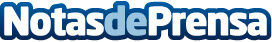 Cardamomo, un hotel con encanto, pet-friendly y firme defensor de la oferta km 0 en la Sierra Norte de GuadalajaraSu propietario, Antonio Escribano, adoptó la marca de identidad comarcal de ADEL Sierra Norte desde su mismo lanzamiento,  utiliza, en todo aquello que le es posible, productos y servicios locales, además de recomendar, tejiendo una red rural en la Sierra Norte, a otros profesionales del ocio y la restauración  de la comarcaDatos de contacto:Javier Bravo+34606411053Nota de prensa publicada en: https://www.notasdeprensa.es/cardamomo-un-hotel-con-encanto-pet-friendly-y Categorias: Marketing Castilla La Mancha Turismo Emprendedores Restauración Consumo http://www.notasdeprensa.es